Vas Megyei Tekézők Szövetsége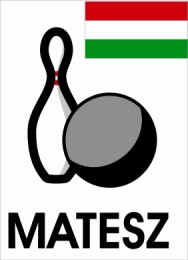 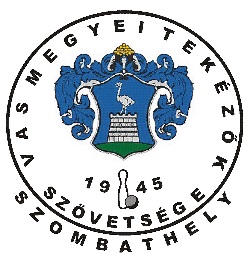 9700. Szombathely, Berzsenyi Dániel Tér 2. (Megyeháza) www.vasteke.hu       info@vasteke.hu  +36 30 / 618 97 82  +36 30 / 618 97 84Bankszámlaszám: 11747006-20226330VERSENYKIÍRÁSAz NB.III. Nyugati csoport 2018-2019. éviCsapatbajnokságára.1, SZERVEZŐ: A bajnokságot a Vas Megyei Tekézők Szövetsége (továbbiakban VTSZ) rendezi, és a Versenybizottsága irányítja és ellenőrzi.2. VERSENYBIZOTTSÁGElnök:          Molnár Tibor            06 /30 626 26 23                                                          Tagok:          Danyi Krisztián        06 /30 560 78 87	     Kovács Sándor      06 / 30 239 74 44 	Tróbert József          06 / 30 496 03 62	Monostori Anita	06 / 30 227 93 283. A bajnokság célja: A bajnoki cím és helyezések valamint a feljutásnak és kiesésnek eldöntése.4. Résztvevő csapatok: Azok a Szombathelyi Területi csoportban működő egyesületek és szakosztályok (vasi és zalai), akik a 2018-2019 bajnoki évre nevezésüket kiírt időben leadják.5. A bajnokság időszaka: 	Őszi fordulók	– 2018. szeptembertől,	Tavaszi fordulók 	– 2019. januártól kezdődően. 6. LEBONYOLÍTÁS, GURÍTÁSSZÁMOK, VERSENYZÉSI JOG: A bajnokság egy csoportban kerül lebonyolításra, 6 x 100 vegyes gurítás, 50 gurításonkénti pályacserével, ember-ember elleni versenyzéssel.A Szombathelyi Területi csoportáltal megrendezett NB III. csapatbajnokság a legalacsonyabb osztály lett 2018-2019 bajnoki évtől, ezért engedélyezett a vegyes nemű csapatok indítása. A feljutó bajnoknak tudomásul kell venni, hogy az NB II-ben csak férfiak játszhatnak.A versenyzési jog igazolására az érvényes sportolói igazolványt és a MATESZ által kiadott érvényes versenyengedélyt vagy annak másolatát a verseny megkezdése előtt be kell mutatni a játékvezetőnek, hogy a szükséges ellenőrzés elvégezhető legyen.Csapatbajnokságok találkozóin a mérkőzés megkezdése előtt ½ órával a pályaválasztó továbbiakban /hazai/ csapat köteles valamennyi /maximálisan 10 fő, 6+4 tartalék/ - a csapatban szerepeltetni kívánt - versenyzője nevét felírni a rajtlistára (letölthető a www.vasteke.hu  honlapról), amelynek sorrendje /6 fő/ a mérkőzés folyamán már nem változtatható. A tartalékok sorrendjére nincs korlátozás. Az ellenfél /továbbiakban vendég/ pedig a mérkőzés megkezdése előtt ¼ órával köteles ugyancsak valamennyi a mérkőzésen szerepeltetni kívánt versenyzője nevét a rajtlistára felírni, mivel párosítási joggal rendelkezik. A rajtlistára rögzítéskor a versenyző érvényes sportigazolványának és versenyengedélyének, vagy a versenyengedély másolatának a helyszínen kell lennie. A versenytáblára felírt, illetve a rajtlistán szereplő versenyző kicserélése (helyette másik versenyző beírása) az első bemelegítő gurítás után már hivatalos cserének számít. A törölt versenyző a mérkőzésen már nem léphet pályára!Az első bemelegítő gurítás megkezdéséig lehetőség van a felírt 6 játékos bármelyikének cseréjére. Cserélni azonban csak a rajtlistán tartaléknak beírt játékossal lehet. Az így kicserélt játékos a továbbiakban nem lehet cserejátékos sem. Az első bemelegítő gurítás előtti csere nem számít cserének!Amennyiben egy egyesület két csapatot indít (Szuperligától Megyei osztályokig), az alacsonyabb osztályban szereplő csapat, tartalék csapatnak minősül. Az adott versenyhéten belüli többszöri versenyzési jogot a Versenyszabályzat 3.9. pontjai szabályozzák (12. oldal).Ha egy szakosztály két csapatot indít azonos bajnokságban, meg kell határoznia még a bajnokság indulása előtt azt, hogy az I. és a II. csapat keretét mely játékosok fogják alkotni. A bajnokság folyamán az I. csapat keretébe beosztott játékosok nem szerepelhetnek a II. csapatban, a II. csapat keretébe beosztott játékosok pedig nem szerepelhetnek az I. csapatban. A bajnokság első fordulója előtti héten az I. és II. csapatok keretét a versenybizottságnak le kell adni!Pályára lépés: A versenyzők, miután a játékvezetőnél igazolásuk megtörtént, automatikusan engedélyt kapnak a pályára lépésre. A versenyző kötelező bemutatása: A versenyzők pályára lépés után a nézőkkel szemben felállnak, a játéktér pályatesttel határos elülső részén, és a játékvezető bemutatja őket, majd minden pályára lépett versenyző egymással kezet fog.Nem hivatalos eredményközlés: A versenyzők a versenyzés után azon a pályán, ahol a versenyzésüket befejezték, szintén felállnak a játéktér elülső részén, szemben a nézőkkel és a játékvezető ismerteti nem hivatalos eredményüket, majd ismét kezet fognak valamennyi pályán lévő versenyzőtársukkal, s ezután hagyhatják el a pályát.Minden csapat köteles hazai mérkőzéseit azon a pályán megrendezni, amit előzetesen a Nevezési Lapon megadott, és ahol a bajnokságot megkezdte! Amennyiben pálya meghibásodásából kifolyólag ez nem megoldható, akkor a bajnokságból hátralévő hazai mérkőzéseit pályabérléssel vagy, pályaválasztói jog felcserélésével kell lebonyolítania addig, amíg a hibát ki nem javították!A pályaválasztó csapat minden bajnoki csoportban – 2 x 50 vegyes gurításonként rendszeresített versenyjegyzőkönyvet köteles vezetni. Különös gondossággal kell beírni a versenyzők versenyengedély számát, ifjúsági versenyzőknél azok születési adatait, - év, hó nap. A nézők tájékoztatását szolgáló falitáblára pályacsereként kell az eredményt felírni, a végeredményt is. A versenyjegyzőkönyv hitelességéért a kiküldött játékvezetők fegyelmileg felelősek. A Versenybizottság a mérkőzések eredményét csak akkor hitelesíti, ha a versenyjegyzőkönyvön mindkét csapatvezető aláírása szerepel. Amennyiben nem szerepel a versenyjegyzőkönyvön mindkét aláírás, úgy a Versenybizottság kivizsgálja az ügyet, és jogerős írásbeli határozatot hoz.Más településről érkező csapat részére 1 óra várakozási időt kell biztosítani. A késésből eredő többletköltséget az utazó csapat köteles megtéríteni. /játékvezetői díj/ Ha a hivatalos kezdési időre nem érkezik meg a vendégcsapat, de telefonon igazoltan jelzi az Egyesületnek /Játékvezetőnek/ a késés okát és a várható megérkezésük időpontját, /útviszonyok miatti késés, jármű meghibásodás stb./ akkor a játékvezetőnek az alábbiak figyelembevételével kell dönteni a várakozási idő meghosszabbításáról ha nem veszélyezteti a következő, - magasabb osztályú - mérkőzés lejátszását, a felmerülő akadályt a játékvezetőnek – írásban – kell jelentenie a Versenybizottságnak.Ha az utazó csapat a várakozási idő leteltéig nem érkezik meg, - és telefonon sem jelezte érkezésének késését - a mérkőzést nem kell a hazai csapatnak lejátszani, de a tényt a versenyjegyzőkönyvben rögzíteni kell. Az utazó csapat 3 napon belül köteles igazoló jelentést küldeni – ez a gépkocsi meghibásodásánál hivatalos javítási igazolás, illetve tömegközlekedési eszközzel való utazás ellehetetlenülése esetén vasúti, vagy buszmenetrendi kivonat – amiből megállapítható, hogy például már nem lehetett volna aznap hazautazni. Ezen kívül ebben az igazoló jelentésben meg kell adni a hazai csapattal már egyeztetett új időpontot is. Megegyezés hiányában a Versenybizottság tűz ki új időpontot. Azonos településről érkező, valamint a pálya választó csapatra várakozási idő nincs.Valamelyik csapat, kiírt időpontban történő meg nem jelenése esetén, a mérkőzés 2 bajnoki pontja /mérkőzés lejátszása nélkül/ a vétlen csapatot illeti meg. /8-0 és 12-0 szett arányban/ 7. A BAJNOKI MÉRKŐZÉSEK EREDMÉNYÉNEK ÉRTÉKELÉSE A csapatbajnokságokban az eredmények kiértékeléséről a mindenkori versenykiírás intézkedik. NB III. osztály ember-ember elleni versenyzéssel kerül lebonyolításra. Szett pontok: Egy szériánként / 50 vegyes gurításonként/ a győztes 1 szett pontot kap. Győztes az, aki 1 szériában több fát üt. Ha az ütött fa egyenlő, akkor mindkét versenyző 0,5 szett pontot kap. A szett-pontok alapján lehetséges állások: 2 : 0; 1,5 : 0,5; 1 : 1; 0,5 : 1,5; és 0 : 2. 6 fős csapatok esetén a szett pontok lehetséges állása a mérkőzés befejezésekor: 12:0; 11,5:05; 11:1; 10,5:1,5; 10:2; 9,5:2,5; 9:3; 8,5:3,5; 8:4; 7,5:4,5; 7:5; 6,5:5,5; 6:6Csapatpontok: Ha az egymás elleni versenyzők egyike több szett győzelmet arat, /szett pont állás  2 : 0; 1,5 : 0,5; 1 : 1; 0,5 : 1,5; és 0 : 2. /, úgy csapatának 1 csapatpontot szerez. Ha a két egymás ellen versenyző egyszer győz, és egyszer veszít /a szett pont állás 1:1/, a több ütött fát elérő versenyző kapja a csapatpontot. Amennyiben ez is egyenlő, mindkét versenyző csapatának 0,5-0,5 csapatpontot szerez. Tabella, bajnoki pontok: A győztes csapat a tabellában 2 bajnoki pontot kap, a vesztes csapat 0 pontot. Döntetlen esetén /a csapatpontok állása 6 fős csapatok esetében: 4:4, mindkét csapat 1-1 bajnoki pontot kap. 6 fős csapatok esetén a versenyzők által szerezhető csapatpontok száma 6. A több ütött csapatfáért a csapatok további 2 csapatpontot kapnak. Így a mérkőzés végeredménye lehet: 8:0; 7,5:0,5; 7:1; 6,5:1,5; 6:2; 5,5:2,5; 5:3; 4,5:3,5; 4:4. Tabella, bajnoki pontok: 1.) 	Tabella pontok csökkenő sorrendjében, aztán2.) 	A csapatpontok csökkenő sorrendjében, aztán 3.) 	A szett pontok csökkenő sorrendjében, aztán 4.)	Az egymás ellen elért eredmény dönt.8. Feljutás, kiesés: Az első helyezett csapat jogosult lesz az NB. II-es bajnokságban indulni, (esetlegesen további feljutásokról a MATESZ elnöksége dönt. 9. Díjazás: Az első három helyezett csapat serleg és érem (10 db) díjazásban részesül.10. Költségek: A mérkőzéssel kapcsolatos költségek a rendező egyesületet terhelik, a díjazás költségei a rendező szövetséget.11. Nevezés: A nevezésre azon tagegyesület jogosult, akinek nincs díjhátraléka sem a Vas Megyei Tekézők Szövetségénél, sem a Zala Megyei Tekézők Szövetségét,   sem a MATESZ-nél. Nevezni csak a mellékelt nevezési lapon lehet, melynek leadására személyesen van lehetőség 2018. augusztus 06. 14-17:30 óra között. ( Szombathely, Berzsenyi Dániel Tér 2. sz. alatt. Megyeháza), valamint eddig az időpontig a nevezés leadható e-mailban is, azonban az eredeti nevezési lapot és az átutalásról szóló bizonylatot postai úton be kell küldeni a VTSZ irodába a nevezési határidőig! - az NB III. bajnokságba újonnan felkerülő klub a bírósági bejegyzését igazoló végzés 30 napnál nem régebbi kivonatának másolati példányát.Ugyan ezen időben kell befizetni a nevezési díjat30.000,- Ft (harmincezer forint)A nevezési díjak befizethetők:- a VTSZ folyószámlájára OTP BANK 11747006-20226330 átutalással,- készpénzzel a nevezés leadásakor, 12. Sorsolás: A sorsolást a versenybizottság 2018. augusztus 20-ig elkészíti (az időpontot befolyásolja a MATESZ által elkészített magasabb osztályú sorsolás), azt a hivatalos honlapon (www.vasteke.hu) közzéteszi. Csak rendkívüli kéréseket vesz figyelembe a VB, (ami a nevezési lapon fel van tüntetve, pl: több csapat játszik egy pályán).13. Óvás, fellebbezés: A mérkőzéseket, a mérkőzések időpontját, /a Versenybizottsági, Elnökségi döntéseket/ 7 naptári napon belül lehet írásban megóvni, fellebbezni. Az óvást, a fellebbezést a VTSZ Versenybizottságához kell benyújtani, egyidejűleg kötelező befizetni a 10.000.- Ft (tízezer forint) óvási díjat a VTSZ-nek. Az óvást, a fellebbezést annak határidőben történő benyújtása és az óvási, fellebbezési díj befizetése, illetve befizetésének igazolása nélkül a Versenybizottság nem tárgyalhatja. Az óvás, fellebbezés letárgyalása után a Versenybizottság határozatot ad ki, amely határozat ellen – annak kézhez vétele utáni 7 naptári napon belül – fellebbezni lehet a VTSZ elnökségéhez, egyidejűleg kötelező befizetni a 10.000.- Ft (tízezer forint) fellebbezési díjat a VTSZ-nek.A fellebbezést annak határidőben történő benyújtása és a fellebbezési díj befizetése, illetve befizetésének igazolása nélkül az elnökség nem tárgyalhatja. A fellebbezés letárgyalása után az elnökség határozatot ad ki.Érintettség esetén az egyik döntéshozó testület tagja sem vehet részt a határozathozatalban.14. Jogosulatlan szereplés esetén, a versenybizottság a bajnokság folyamán - óvás nélkül is - hivatalból eljár!15. MÉRKŐZÉS IDŐPONTJÁNAK MEGVÁLTOZTATÁSA: A mérkőzések napját, kezdési időpontját, valamint a mérkőzések helyszínét kötelezően közölni kell a nevezési lapon. A mérkőzéseket az előre bejelentett időpontban, napon és órai kezdettel kell lebonyolítani, a kiküldött játékvezető közreműködésével. Az ettől eltérő időpontban lejátszásra kerülő mérkőzésen is biztosítani kell a játékvezetők közreműködését. Az állandó időpont megváltoztatását csak a Versenybizottság engedélyezheti és erről a változásról a soron következő összes hazai mérkőzés előtt a hazai csapat a vendégcsapatot köteles tájékoztatni.A mérkőzés időpont változtatás engedélyezését legkésőbb, a mérkőzés eredetileg kitűzött időpontját megelőzően 10 naptári nappal az elhalasztást kérő csapat írásban köteles kérni a VTSZ Versenybizottságától, valamint csatolni kell az érintett ellenfél nyilatkozatát, amiben a mérkőzés új időpontját elfogadja! A mérkőzés időpontjának megváltoztatása elsősorban a két érintett csapat közös megegyezésével lehetséges, (Az értesítés lehet írásban, személyesen behozva, E-mailen: info@vasteke.hu vagy postai úton). A változtatást kérő csapat köteles 3 000.- Ft-ot a VTSZ pénztárába befizetni vagy bankszámlára átutalni független attól, hogy a halasztási kérés milyen indokból történik! Amíg az összeg befizetése nem történik meg, addig a VB a halasztási kérelmet nem tárgyalja és nem engedélyezi semmilyen esetben sem!Amennyiben hiányzik a két csapat közös megegyezése, úgy a kezdeményező csapat alapos indokkal fordulhat a versenybizottsághoz, - a fenti időpontokat betartva – mely a kérelmet elbírálja és dönt. Az esetleges módosítás új időpontját a versenybizottság határozza meg, melyet a csapatok kötelesek elfogadni! A mérkőzést kettő héten belül pótolni kell (rendkívüli esetben a VB ettől eltérhet)! A kérésről a Versenybizottság dönt, s döntését a következő heti eredményközlőben hozza nyilvánosságra. Az elutasító döntés esetén a mérkőzést a nevezési lapon megadott eredeti időpontban kell lejátszani.  / Vis major kivételével fellebbezésnek helye nincs./  Ha a Versenybizottság által kitűzött időpontban - Vis major kivételével - valamelyik csapat nem jelenik meg, akkor a Versenybizottság a vétlen csapat javára igazolja a mérkőzést 8:0 arányban /csapatpont/, 12:0 szett aránnyal. A vétkes csapatot a Versenybizottság továbbá pontlevonással bünteti, ez az első esetben 1 pont, a következő esetben a bajnokságból történő kizárással és eredményeinek törlésével bünteti.Az utolsó 3 fordulóba kisorsolt mérkőzéseket csak az előzetesen kitűzött időpontban lehet lejátszani, e mérkőzések előbbre hozatalát csak rendkívüli esetben Versenybizottság engedélyezheti. Az utolsó 3 forduló elhalasztására nincs lehetőség! (Vis major kivételével) Engedély nélküli mérkőzés elhalasztása esetén mindkét csapatott 2-2 büntető pont levonással sújtja. 2015-2016. évi bajnokság sorsolás alapján az utolsó három forduló bármelyik mérkőzésétől távol maradó csapat büntetése 8:0; 12:0 szett pont valamint (1) büntetőpont. Visszaesőként (bajnoki évben már előfordult az érintett csapatnál a ki nem állás) történő újbóli ki nem állást, a Versenybizottság a bajnokságból való kizárással bünteti.16.Egyebek: Minden mérkőzésen a hazai csapatnak biztosítani kell a 2012. évi Versenyszabályzat elérhetőségét, mind a hazai, mind a vendégcsapat részére!A pályaválasztó csapatok kötelesek a bajnoki mérkőzések eredeti jegyzőkönyvét vagy annak másolatát a mérkőzést követő első munkanapon 10 óráig, ettől eltérően – kivételes esetekben - a Versenybizottság által meghatározott más időpontig, melyet a VB korábban nyilvánosságra hozott, a VTSZ-nek lehetőleg e-mailen info@vasteke.hu vagy személyesen leadni. Az eredeti versenyjegyzőkönyvet a csapatoknak a sportév végéig meg kell őrizniük, és óvás esetén, vagy amennyiben a Versenybizottság felszólítja őket, a Szövetségbe haladéktalanul meg kell küldeniük. A mérkőzés eredmény közlésének elmulasztása, illetve késve teljesítése az első esetben figyelmeztetést von maga után. További mulasztás vagy mulasztások esetén a vétkes csapatot minden esetben fordulónként 1 (egy) büntetőponttal sújtja a versenybizottság.Hibásan kitöltött Versenyjegyzőkönyv első esetben figyelmeztetés, további esetben 1 büntetőpont levonással jár. Hibás jegyzőkönyv: Olvashatatlan írás,nem megfelelő jegyzőkönyv használata. Hibás szett illetve csapatpont megállapítás, Ifjúsági versenyző születési dátum hiánya, rajtengedély hiánya vagy téves szám beírása stb.Csonka csapattal történő kiállás esetében az érintett csapatot a Versenybizottság - már az első alkalommal – 1 büntetőpont levonással bünteti. Második esetben 2 büntetőpont kerül levonásra a csapat korábban megszerzett összes bajnoki pontjából. Három csonka csapattal történő kiállás esetén a bajnokságból törölni kell a csapatot és eredményeit.Az átigazolási időszakot a mindenkori MATESZ átigazolási szabályzat határozza meg!A csapatok által megadott e-mail címre a híradót hétfőn este 20oo-ig küldjük ki. Esetleges rendszerhiba esetén késhet.Mérkőzéseket csak szombat – vasárnap lehet játszani. Abban az esetben, ha mindkét csapat beleegyezik, ettől el lehet térni. Bajnoki mérkőzést csak 9:00 és 16:00 óra között lehet kezdeni. A fenti időpontoktól közös megegyezéssel ettől el lehet térni, a Versenybizottság egyidejű értesítése mellett!Versenyengedélyek: Minden csapat köteles a kért versenyengedélyekről készült lista másolatát az első bajnoki forduló előtti hétfőig a szövetségünkhöz eljuttatni! Azt követően kiváltott engedélyeket, a kiváltást követő 5 naptári napon belül kell eljuttatni a szövetségünkhöz. Ugyan így átigazolt játékosról is be kell küldeni az átigazolás tényét. Ennek hiányában jogosulatlan szereplésnek minősül a játékos, minden vonzatával együtt. A Versenybizottság a VTSZ honlapján az érvényben lévő versenyengedélyek megküldését követően megjeleníti.A bajnokságban, szerepelni csak érvényes, az adott klubhoz tartozó igazolással, versenyengedéllyel, valamint érvényes sportorvosi engedéllyel lehet. Ezek alól kivétel nincs! Ezek hiányában jogosulatlan szereplésnek minősül, aki ezekkel nem rendelkezik.Híradók: Felhívjuk a csapatok figyelmét, hogy a híradót minden esetben figyelmesen olvassák el, különös tekintettel a közleményekre, és az ott leírtakat vegyék figyelembe, a későbbi bonyodalmak elkerülése végett!Minden olyan esetben, melyet a versenykiírás nem tartalmaz, az érvényben lévő teke- játék- és versenyszabályok a mérvadóak. Ezen versenykiírást a Szombathelyi Területi Csoport Versenybizottsága a 2018. július 16. ülésén jóváhagyta.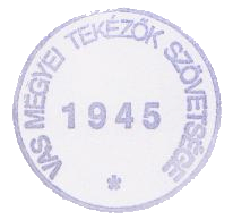 Vas Megyei Tekézők Szövetsége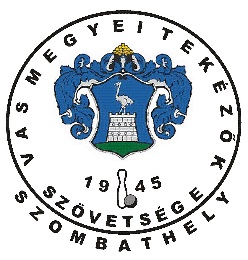 9700. Szombathely, Berzsenyi Dániel Tér 2. 	www.vasteke.hu 		info@vasteke.huNEVEZÉSI LAPAlulírott egyesület benevezzük csapatunkat a 2018-2019. évi Nyugati csoport NB. III-as csapatbajnokságára.Sportegyesület neve: _______________________________________________________Sportegyesület címe: _______________________________________________________Sportegyesület bírósági bejegyzés száma: _______________________________________Sportegyesület telefonszáma:_________________________________________________Sportegyesület e-mail címe: __________________________________________________Ide kérjük a híradót! Kötelező címet megadni!Tekepálya címe: ___________________________________________________________Tekepálya telefonszáma: ____________________________________________________Szakosztályvezető / ügyintéző neve: ____________________________________________Szakosztályvezető / ügyintéző címe: ____________________________________________Szakosztályvezető telefonszáma: ______________________________________________Szakosztályvezető / ügyintéző e-mail címe: ______________________________________Mely napokon és időben játssza hazai mérkőzéseit?:Nap: ___________________________   Óra: ___________________________________A sorsolással kapcsolatos, esetleges kérések: (Kéréseknél elsősorban azt vesszük figyelembe, ahol több csapat is bérli a pályát!) Az NB. III-as bajnokság kiírását tudomásul vesszük és azt magunkra nézve kötelezően elfogadjuk._____________________ 2018. ___________________ hó _______ nap_____________________________                   aláírás                                                                 ph.